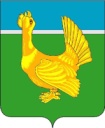 Администрация Верхнекетского района    ПОСТАНОВЛЕНИЕО проведении торгов в форме открытого аукциона в целях предоставления земельного участка для строительства банно-прачечного комплексаНа основании ст. 39.11, ст.39.12 Земельного кодекса Российской ФедерацииПОСТАНОВЛЯЮ:Провести торги в форме открытого аукциона на право заключения договора аренды земельного участка общей площадью 892 кв.м., адрес: Российская Федерация, Томская область, Верхнекетский район, р.п. Белый Яр, пер. Фонтанный, 5Б, с кадастровым номером 70:04:0101001:1161 из земель населенных пунктов, разрешенное использование – для строительства банно-прачечного комплекса (далее – земельный участок).Определить:Начальную цену: 55400 (пятьдесят пять тысяч четыреста ) рублей 00 копеек, в соответствии с отчетом от 14.06.2018 года № ОП - 180/18 «Оценка плюс».Шаг аукциона – 1662 (одна тысяча шестьсот шестьдесят два) рубля 00 копеек;Размер задатка – 11080 (одиннадцать тысяч восемьдесят ) рублей 00 копеек;Срок действия договора аренды – 5 лет;Управлению по распоряжению муниципальным имуществом и землей Администрации Верхнекетского района опубликовать информационное сообщение о проведении торгов в форме открытого аукциона на право заключения договора аренды земельного участка в информационном вестнике Верхнекетского района «Территория», на сайте www://torgi.gov.ru и организовать проведение торгов в форме открытого аукциона на право заключения договора аренды земельного участка.Контроль за исполнением настоящего постановления возложить на и.о. начальника Управления по распоряжению муниципальным имуществом и землей Администрации Верхнекетского района Якубова В.В.Глава Верхнекетского района                                                               А.Н. СидихинАвдеев М.А.2-13-58_____________________________________________________________________________________________Дело-2, УРМИЗ-1, «09» августа 2018 г.р.п. Белый Яр Верхнекетского районаТомской области№838